Mål Procent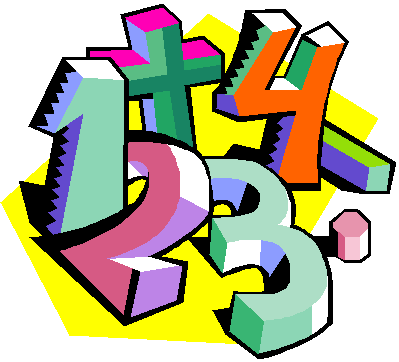 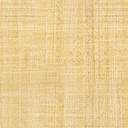 När du har arbetat med det härområdet kan du:   att en hel är 100 %, en halv är 50 % och
   att en fjärdedel är 25 %   avläsa cirkeldiagram och avgöra hur många
   procent de olika delarna är   dela upp det hela, 100 %, i olika 
   procentsatserna   veta på hur många olika sätt du kan 
   kombinera t.ex. två halsdukar och tre
   mössorUndervisning  Vi kommer att gemensamt i klassen arbeta med kapitlet   Procent i Matteborgen.   Det kommer att vara både gemensamma övningar och enskild    träning i skolan och hemma.  Vi kommer att arbeta både praktiskt och teoretisk.Bedömning  Ni kommer att bli bedömda genom arbetet på lektionerna, gruppuppgifter,  läxförhör och diagnos.